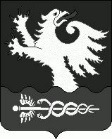 АДМИНИСТРАЦИЯмуниципального образованияБЕРЕЖКОВСКОЕ СЕЛЬСКОЕ ПОСЕЛЕНИЕВолховского муниципального районаЛенинградской областиПОСТАНОВЛЕНИЕ (ПРОЕКТ)от апреля 2022 года                                                                                          № Об утверждении формы проверочного листа (списка контрольных вопросов), применяемого при осуществлении муниципального контроля на автомобильном транспорте и в дорожном хозяйстве на территории муниципального образования Бережковское сельское поселение Волховского муниципального района Ленинградской областиВ соответствии с Федеральным законом от 06.10.2003 г. №131-ФЗ «Об общих принципах организации местного самоуправления в Российской Федерации», Федеральным законом от 31.07.2020 № 248-ФЗ «О государственном контроле (надзоре) и муниципальном контроле в Российской Федерации», постановления Правительства Российской Федерации от 27.10.2021 № 1844 «Об утверждении требований к разработке, содержанию, общественному обсуждению проектов форм проверочных листов, утверждению, применению, актуализации форм проверочных листов, а также случаев обязательного применения проверочных листов», руководствуясь Уставом муниципального образования Бережковское сельское поселение Волховского муниципального района  Ленинградской области,постановляю:1. Утвердить форму проверочного листа (списка контрольных вопросов), применяемого при осуществлении муниципального контроля на автомобильном транспорте и в дорожном хозяйстве на территории муниципального образования Бережковское сельское поселение Волховского муниципального района Ленинградской области согласно приложению к настоящему постановлению.2. Настоящее постановление вступает в силу со дня его подписания и подлежит официальному опубликованию.3. Контроль за исполнением настоящего постановления оставляю за собой.Глава администрации                                                                     В.Б. ОжерельевУТВЕРЖДЕН постановлением главы администрации МО Бережковское сельское поселение от .04.2022 года №   (приложение)	
ФОРМА  проверочного листа (списка контрольных вопросов), применяемого при осуществлении муниципального контроля на автомобильном транспорте и в дорожном хозяйстве на территории муниципального образования Бережковское сельское поселение Волховского муниципального района Ленинградской областиРеквизиты правового акта об утверждении настоящей формы проверочного листа (списка контрольных вопросов) (далее - проверочный лист):Постановление администрации муниципального образования Бережковское сельское поселение от «__» февраля 2022 года № __ «Об утверждении формы проверочного листа (списка контрольных вопросов), применяемого при осуществлении муниципального контроля на автомобильном транспорте и в дорожном хозяйстве на территории муниципального образования Бережковское сельское поселение Волховского муниципального района Ленинградской области».Проверочный лист (список контрольных вопросов), применяется инспектором при проведении плановых проверок в рамках осуществления муниципального контроля на автомобильном транспорте и в дорожном хозяйстве на территории муниципального образования Бережковское сельское поселение Волховского муниципального района Ленинградской областиКатегория риска, класс (категория) опасности, позволяющие однозначно идентифицировать сферу применения проверочного листа:_____________________________________________________________.Наименование органа муниципального контроля:___________________________________________________________.Объект муниципального контроля, в отношении которого проводится контрольное (надзорное) мероприятие:____________________________________________________________.Фамилия, имя и отчество (при наличии) гражданина или индивидуального предпринимателя, его идентификационный номер налогоплательщика и (или) основной государственный регистрационный номер индивидуального предпринимателя, адрес регистрации гражданина или индивидуального предпринимателя, наименование юридического лица, его идентификационный номер налогоплательщика и (или) основной государственный регистрационный номер, адрес юридического лица (его филиалов, представительств, обособленных структурных подразделений), являющихся контролируемыми лицами:  ____________________________________________________________________________________________________________________________________  ____________________________________________________________________________________________________________________________________________________________________________________________________________________________________________________________________________________________________________________________________________________________________________________________________________.Вид (виды) деятельности юридических лиц, физических лиц их типов и (или) отдельных характеристик:_________________________________________________________________________________________________________________________________.Место проведения плановой проверки с заполнением проверочного листа и (или) указание на используемые юридическим лицом, индивидуальным предпринимателем производственные объекты: __________________________________________________________________.Реквизиты распоряжения о проведении плановой проверки:__________________________________________________________________.Учетный номер плановой проверки и дата присвоения учетного номера проверки в едином реестре проверок:________________________________________________________________.Должность, фамилия и инициалы должностного лица администрации Бережковское сельское поселение Волховского муниципального района Ленинградской области, проводящего плановую проверку и заполняющего проверочный лист:___________________________________________________________________________________________________________________________________________________________________________________________________.Перечень вопросов, отражающих содержание обязательных требований и (или) требований, установленных законодательством, муниципальными правовыми актами, ответы на которые однозначно свидетельствуют о соблюдении или несоблюдении юридическим лицом, физическим лицом обязательных требований, составляющих предмет проверки:Пояснения и дополнения по вопросам, содержащимся в перечне:___________________________________________________________________________________________________________________________________________________________________________________________________________________________________________________________________________________________________________________________________________________________________________________________________________________________________________________________________________Подписи лица (лиц), проводящего (проводящих) проверку:С проверочным листом ознакомлен(а):"____" ___________ 20__ г.       __________________________________                                                                                    (подпись)                 Отметка об отказе ознакомления с проверочным листом:   "____" ___________ 20__ г.       __________________________________                                                                                    (подпись)                 Копию проверочного листа получил(а):  "____" ___________ 20__ г.       __________________________________                                                                                    (подпись)     Отметка об отказе получения проверочного листа:"____" ___________ 20__ г.       __________________________________                                                                                    (подпись)          N п/пВопрос, отражающий содержание обязательных требованийВывод о выполнении установленных требованийВывод о выполнении установленных требованийВывод о выполнении установленных требованийВывод о выполнении установленных требованийРеквизиты нормативных правовых актов, с указанием их структурных единиц, которыми установлены обязательные требования, требования, установленные муниципальными правовыми актамиN п/пВопрос, отражающий содержание обязательных требованийДаНетНеприменимоПримечание (в случае заполнения графы  "неприменимо")Реквизиты нормативных правовых актов, с указанием их структурных единиц, которыми установлены обязательные требования, требования, установленные муниципальными правовыми актами12345671Соблюдаются ли состав и требования к содержанию разделов проектной документации автомобильных дорог, их участков, состав и требования к содержанию разделов проектной документации автомобильных дорог, их участков применительно к отдельным этапам строительства, реконструкции автомобильных дорог, их участков, а также состав и требования к содержанию разделов проектной документации автомобильных дорог, их участков, представляемой на экспертизу проектной документации и в органы государственного строительного надзора?Пункт 2 статьи 16 Федерального закона от 08.11.2007 №257-ФЗ «Об автомобильных в Российской Федерации и о внесении изменений в отдельные законодательные акты Российской Федерации».2Согласовано ли разрешение на строительство, реконструкцию автомобильных дорог органом местного самоуправления?Пункт 3 статьи 16 Федерального закона от 08.11.2007 №257-ФЗ «Об автомобильных дорогах и о дорожной деятельности в Российской Федерации и о внесении изменений в отдельные законодательные акты Российской Федерации».3Соблюдается ли состав работ по ремонту автомобильных дорог?Пункт 4 статьи 16 Федерального закона от 08.11.2007 №257-ФЗ «Об автомобильных дорогах и о дорожной деятельности в Российской Федерации и о внесении изменений в отдельные законодательные акты Российской Федерации»;Приказ Минтранса России от 16.11.2012 №402 «Об утверждении Классификации работ по капитальному ремонту, ремонту и содержанию автомобильных дорог».4Осуществляется ли содержание автомобильных дорог в соответствии с требованиями технических регламентов в целях обеспечения сохранности автомобильных дорог, а также организации дорожного движения, в том числе посредством поддержания бесперебойного движения транспортных средств по автомобильным дорогам и безопасных условий такого движения?Пункты 1, 2 статьи 17 Федерального закона от 08.11.2007 №257-ФЗ «Об автомобильных дорогах и о дорожной деятельности в Российской Федерации и о внесении изменений в отдельные законодательные акты Российской Федерации».5Соблюдается ли состав работ по содержанию автомобильных дорог?Пункт 3 статьи 17 Федерального закона от 08.11.2007 № 257-ФЗ «Об автомобильных дорогах и о дорожной деятельности в Российской Федерации и о внесении изменений в отдельные законодательные акты Российской Федерации»;Приказ Минтранса России от 16.11.2012 №402 «Об утверждении Классификации работ по капитальному ремонту, ремонту и содержанию автомобильных дорог».6Осуществляется ли ремонт автомобильных дорог в соответствии с требованиями технических регламентов в целях поддержания бесперебойного движения транспортных средств по автомобильным дорогам и безопасных условий такого движения, а также обеспечения сохранности автомобильных дорог?Пункт 1 статьи 18 Федерального закона от 08.11.2007 № 257-ФЗ «Об автомобильных дорогах и о дорожной деятельности в Российской Федерации и о внесении изменений в отдельные законодательные акты Российской Федерации».7Осуществляется ли прокладка, перенос или переустройство инженерных коммуникаций, их эксплуатация в границах полосы отвода автомобильной дороги на основании договора, заключаемого владельцами таких инженерных коммуникаций с владельцем автомобильной дороги?Пункт 2 статьи 19 Федерального закона от 08.11.2007 № 257-ФЗ «Об автомобильных дорогах и о дорожной деятельности в Российской Федерации и о внесении изменений в отдельные законодательные акты Российской Федерации».8Осуществляется ли прокладка, перенос, переустройство, эксплуатация инженерных коммуникаций в границах полос отвода и придорожных полос автомобильных дорог в соответствии с техническими требованиями и условиями, установленными договором между владельцами автомобильных дорог и инженерных коммуникаций?Пункт 2 статьи 19 Федерального закона от 08.11.2007 № 257-ФЗ «Об автомобильных дорога и о дорожной деятельности в Российской Федерации и о внесении изменений в отдельные законодательные акты Российской Федерации».9Выдано ли органом местного самоуправления разрешение на строительство в случае прокладки, переноса, переустройства инженерных коммуникаций в границах придорожных полос автомобильной дороги?Пункт 5 статьи 19 Федерального закона от 08.11.2007 №257-ФЗ «Об автомобильных дорогах и о дорожной деятельности в Российской Федерации и о внесении изменений в отдельные законодательные акты Российской Федерации» 10Осуществляется ли размещение объектов дорожного сервиса в границах полосы отвода автомобильной дороги в соответствии с документацией по планировке территории и требованиями технических регламентов?Пункт 1 статьи 22 Федерального закона от 08.11.2007 №257-ФЗ «Об автомобильных дорогах и о дорожной деятельности в Российской Федерации и о внесении изменений в отдельные законодательные акты Российской Федерации» 11Не ухудшают ли объекты дорожного сервиса видимость на автомобильной дороге, другие условия безопасности дорожного движения, а также условия использования и содержания автомобильной дороги и расположенных на ней сооружений и иных объектов?Пункт статьи 22 Федерального закона от 08.11.2007 № 257-ФЗ «Об автомобильных дорогах и о дорожной деятельности в Российской Федерации и о внесении изменений в отдельные законодательные акты Российской Федерации»  12Выдано ли органом местного самоуправления при строительстве, реконструкции объектов дорожного сервиса, размещаемых в границах полосы отвода автомобильной дороги местного значения, разрешение на строительство?Пункт 4 статьи 22 Федерального закона от 08.11.2007 №257-ФЗ «Об автомобильных дорогах и о дорожной деятельности в Российской Федерации и о внесении изменений в отдельные законодательные акты Российской Федерации» 13Оборудованы ли объекты дорожного сервиса стоянками и местами остановки транспортных средств, а также подъездами, съездами и примыканиями в целях обеспечения доступа к ним с автомобильной дороги?Пункт 6 статьи 22 Федерального закона от 08.11.2007 №257-ФЗ «Об автомобильных дорогах и о дорожной деятельности в Российской Федерации и о внесении изменений в отдельные законодательные акты Российской Федерации» 14Осуществляется ли в границах полос отвода автомобильной дороги выполнение работ, не связанных со строительством, с реконструкцией, капитальным ремонтом, ремонтом и содержанием автомобильной дороги, а также с размещением объектов дорожного сервиса?Пункт 3 статьи 25 Федерального закона от 08.11.2007 №257-ФЗ «Об автомобильных дорогах и о дорожной деятельности в Российской Федерации и о внесении изменений в отдельные законодательные акты Российской Федерации»15Размещены ли в границах полос отвода автомобильной дороги здания, строения, сооружения и другие объекты, не предназначенные для обслуживания автомобильной дороги, ее строительства, реконструкции, капитального ремонта, ремонта и содержания и не относящиеся к объектам дорожного сервиса?Пункт 3 статьи 25 Федерального закона от 08.11.2007 № 257-ФЗ «Об автомобильных дорогах и о дорожной деятельности в Российской Федерации и о внесении изменений в отдельные законодательные акты Российской Федерации»16Производится ли в границах полос отвода автомобильной дороги распашка земельных участков, покос травы, осуществление рубок и повреждение лесных насаждений и иных многолетних насаждений, снятие дерна и выемка грунта, за исключением работ по содержанию полосы отвода автомобильной дороги или ремонту автомобильной дороги, ее участков?Пункт 3 статьи 25 Федерального закона от 08.11.2007 № 257-ФЗ «Об автомобильных дорогах и о дорожной деятельности в Российской Федерации и о внесении изменений в отдельные законодательные акты Российской Федерации» 17Согласовано ли в письменной форме владельцем автомобильной дороги строительство, реконструкция в границах придорожных полос автомобильной дороги объектов капитального строительства, объектов, предназначенных для осуществления дорожной деятельности, объектов дорожного сервиса, установка рекламных конструкций, информационных щитов и указателей?Пункт 8 статьи 26 Федерального закона от 08.11.2007 № 257-ФЗ «Об автомобильных дорогах и о дорожной деятельности в Российской Федерации и о внесении изменений в отдельные законодательные акты Российской Федерации»18Содержит ли письменное согласие технические требования и условия, подлежащие обязательному исполнению лицами, осуществляющими строительство, реконструкцию в границах придорожных полос автомобильной дороги объектов капитального строительства, объектов, предназначенных для осуществления дорожной деятельности, объектов дорожного сервиса, установку рекламных конструкций, информационных щитов и указателей?Пункт 8 статьи 26 Федерального закона от 08.11.2007 № 257-ФЗ «Об автомобильных дорогах и о дорожной деятельности в Российской Федерации и о внесении изменений в отдельные законодательные акты Российской Федерации»19Соблюдаются ли требования к проектируемым, строящемся, реконструируемым, капитально ремонтируемым и эксплуатируемым объектам дорожного и придорожного сервиса, предназначенного для размещения на автомобильных дорогах общего пользования с целью обслуживания участников дорожного движения по пути следования?ГОСТ 33062-2014 «Дороги автомобильные общего пользования. Требования к размещению объектов дорожного и придорожного сервиса»(должность)(подпись)(Ф.И.О.)(должность)(подпись)(Ф.И.О.)(фамилия, имя, отчество (в случае, если имеется), должность руководителя,иного должностного лица или уполномоченного представителя юридическоголица, индивидуального предпринимателя, его уполномоченного представителя)(фамилия, имя, отчество (в случае, если имеется), уполномоченногодолжностного лица (лиц), проводящего проверку)(фамилия, имя, отчество (в случае, если имеется), должность руководителя,иного должностного лица или уполномоченного представителя юридическоголица, индивидуального предпринимателя, его уполномоченного представителя)(фамилия, имя, отчество (в случае, если имеется), уполномоченногодолжностного лица (лиц), проводящего проверку)